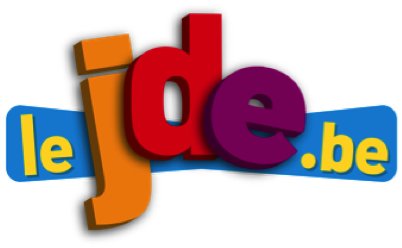 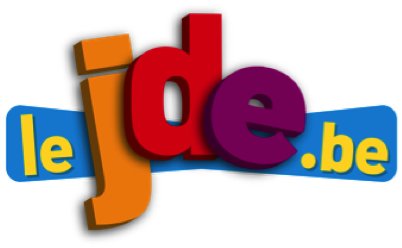 Lisez l’article et répondez aux questions.1. Votre école participe-t-elle aux Olympiades de l’Opération 11.11.11 ? ..........................2. Nommez une école du Hainaut qui participe à ces Olympiades ?.............................................................................................................................3. Qui est Sébastien ?..................................................................................................................................................4. Que vont faire les élèves de cette école ?......................................................................................................................................................................................................................................................................................................................................................................................................................................................5. La classe est divisée en 4 groupes. Quel est le travail de chacun de ces groupes ?6. Quelle question est au centre des Olympiades ? ...........................................................7. Donnez le titre d’un livre de référence. ............................................................................................8. Si vous avez accès à Internet, consultez le site regardez la vidéo et donnez votre avis.https://cncd.be/Livre-illustre-Ma-maison-c-est-la-ou-je-vis 1. En Belgique, en France, il existe d’autres opérations visant à récolter des fonds. Écrivez ce que vous savez à propos de...2. Informez-vous. Discutez entre vous et avec votre professeur.« Les migrations »a) Pourquoi les gens migrent-ils ? ..............................................................................................................................................................................................................................................................b) Citez des pays que les gens fuient et quelles en sont les raisons ?c) Consultez les JDE ou autres référents et trouvez des exemples illustrant la migration. Construisez un tableau que vous afficherez dans le coin EPC.« Migration et accueil »Groupe 1......................................................................................................................................................................................................................................................................................................................................................................................................................Groupe 2......................................................................................................................................................................................................................................................................................................................................................................................................................Groupe 3......................................................................................................................................................................................................................................................................................................................................................................................................................Groupe 4......................................................................................................................................................................................................................................................................................................................................................................................................................Cap 48 :..........................................................................................................................................................................................................................................Sidaction :..........................................................................................................................................................................................................................................Les Restos du Cœur :......................................................................................................................................................................................................................................................................... :..........................................................................................................................................................................................................................................PaysPourquoi ?..........................................................................................................................................................................................................................................................................................................................................................................................................................................Des motsUn poème, un texte, un dessin...Solidarité..............................................................................................................